2022년 2학기 ‘면접 인터뷰 실무’ 중간고사 레포트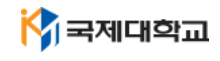 1. 직업세계의 변화 요인과 최신 취업 트랜트에 대해 설명하세요.2. 본인의 취업한 곳의 기업명과 부서 그리고  면접 질문과 대답에 대해 정리해 주세요.2022년 2학기 ‘고객응대실무’  중간고사 레포트1. 고객의 심리와 고객의 서비스 기대의 영향요인 내적요인, 외적요인, 상황적요인, 기업 요인에 대해 정리해 주세요.제출기한 : 2022 년 10월 11일(화)   E-Mail: moongreen1029@gmail.com   문 옥 교수 